Додаток 5
до Інструкції з діловодства у Національній комісії зі стандартів державної мови
(пункт 1.4.6)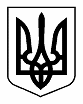 ______________________________________________________________№ _______ від ___________ 20__ р.НАЦІОНАЛЬНА КОМІСІЯ ЗІ СТАНДАРТІВ ДЕРЖАВНОЇ МОВИпроспект Берестейський, 10, м. Київ, 01135,тел. (044) 235-00-30E-mail: info@mova.gov.ua ,web-site: https://mova.gov.uaкод згідно з ЄДРПОУ 43510755NATIONAL COMMISSION FOR STATE LANGUAGE STANDARDS            Beresteiska Avenue, 10, Kyiv, 01135,phone (044) 235-00-30E-mail: info@mova.gov.ua ,web-site: https://mova.gov.uaкод згідно з ЄДРПОУ 43510755